Приложение 31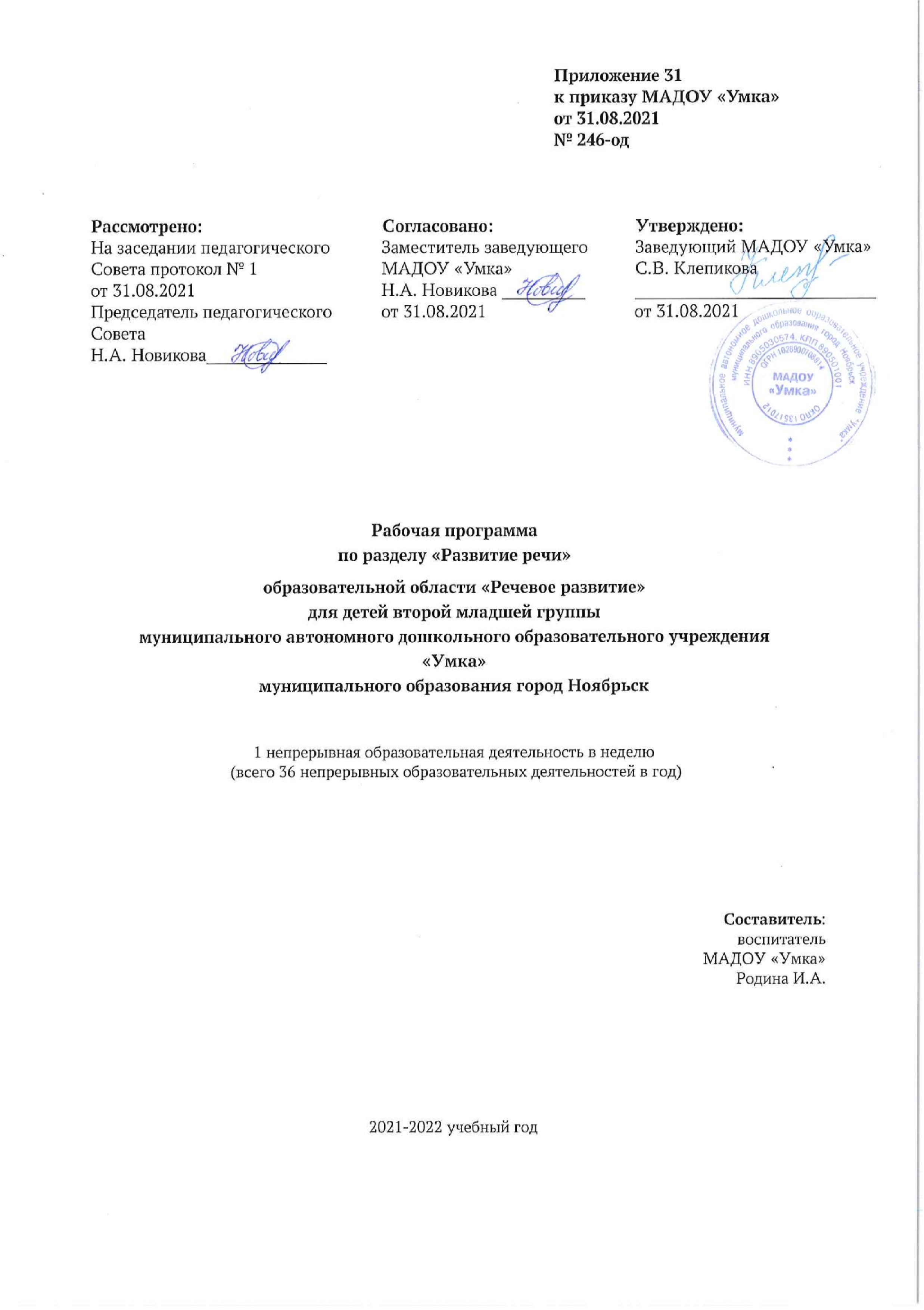 Пояснительная запискаРабочая программа по разделу «Развитие речи» образовательной области «Речевое развитие» для детей второй младшей группы составлена на основе основной образовательной программы дошкольного образования программы МАДОУ «Умка»Программа рассчитана на проведение непрерывной образовательной деятельности - 36 раз в год (1 раз в неделю), длительность одного НОД - 15 мин.Актуальность заключается в том, что содержание программы соответствует основным положениям возрастной психологии и дошкольной педагогики и выстроено по принципу развивающего образования, целью которого является развитие ребенка и обеспечивает единство воспитательных, развивающих и обучающих целей и задач. Рабочая программа определяет содержание и организацию воспитательно-образовательного процесса для детей второй младшей группы.Новизна данной рабочей программы заключается в том, что она предусматривает знакомство детей с речевыми играми; упражнениями; непосредственно образовательную деятельность с элементами драматизации, направленные на формирование и развитие активной речи, приобщение к словесному искусству и способствующие дальнейшему развитию интереса к художественной литературе и активного тяготения к книге, красоте художественного слова, формированию целостной картины мира, познавательной активности. Региональный компонент по данному разделу программы реализуется в непрерывной образовательной деятельности и представлена следующими темами: чтение и заучивание стихотворения А. Блока «Зайчик», И. Сурикова «Зима», Л. Воронковой «Снег идет», А. Плещеева «Весна пришла», И. Белоусова «Весенняя гостья», обучение рассказыванию по картине «Вот это снеговик!» и вне ее - в беседах, рассматривании иллюстраций, в наблюдениях на прогулках и познавательном чтении, где дети получают первоначальное представление о природе, животном мире, труде взрослых родного края.Педагогическая целесообразность данной программы обусловлена тем, что она соответствует целям и задачам МАДОУ «УМКА». Цель: овладение речью как средством общения и культурыЗадачи: Обогащение активного словаря; развитие связной, грамматически правильной диалогической и монологической речи; развитие речевого творчества; развитие звуковой и интонационной культуры речи, фонематического слуха; знакомство с книжной культурой, детской литературой, понимание на слух текстов различных жанров детской литературы; формирование звуковой аналитико-синтетической активности как предпосылки обучения грамоте.Развитие свободного общения с взрослыми и детьми, овладение конструктивными способами и средствами взаимодействия с окружающими.Развитие всех компонентов устной речи детей: грамматического строя речи, связной речи диалогической и монологической форм; формирование словаря, воспитание звуковой культуры речи.Практическое овладение воспитанниками нормами речи.Отличительные особенности организации образовательного процесса.Рабочая программа составлена с учетом интеграции образовательных областей.Сопутствующие формы работы при организации образовательного процессаПринципы и подходы к формированию программы:развивающего обучения и научного положения Л. С. Выготского о том, что правильно организованное обучение «ведет» за собой развитие. Воспитание и психическое развитие не могут выступать как два обособленных, независимых друг от друга процесса, но при этом «воспитание служит необходимой и всеобщей формой развития ребенка» (В.В. Давыдов);культуросообразности - учет национальных ценностей и традиций в образовании, восполнение недостатков духовно-нравственного и эмоционального воспитания. Образование рассматривается как процесс приобщения ребенка к основным компонентам человеческой культуры; научной обоснованности и практической применимости (содержание Программы соответствует основным положениям возрастной психологии и дошкольной педагогики);критерия полноты, необходимости и достаточности (позволяет решать поставленные цели и задачи при использовании разумного «минимума» материала);единства воспитательных, развивающих и обучающих целей и задач процесса образования детей дошкольного возраста, в ходе реализации которых формируются такие качества, которые являются ключевыми в развитии дошкольников;интеграции образовательных областей в соответствии с возрастными возможностями и особенностями детей, спецификой и возможностями образовательных областей;комплексно-тематического построения образовательного процесса;построения образовательного процесса на адекватных возрасту формах работы с детьми. Основной формой работы с дошкольниками и ведущим видом их деятельности является игра;учета соблюдения преемственности между всеми возрастными дошкольными группами и между детским садом и начальной школой;варьирования образовательного процесса в зависимости от региональных особенностей;решения программных образовательных задач в совместной деятельности взрослого и детей, и самостоятельной деятельности дошкольников не только в рамках непосредственно образовательной деятельности, но и при проведении режимных моментов.Содержание рабочей программыРазвивающая речевая среда. Продолжать помогать детям общаться со знакомыми взрослыми и сверстниками посредством поручений (спроси, выясни, предложи помощь, поблагодари и т. п.).Подсказывать детям образцы обращения к взрослым, зашедшим в группу.В быту, в самостоятельных играх помогать детям посредством речи взаимодействовать и налаживать контакты друг с другом.В целях развития инициативной речи, обогащения и уточнения представлений о предметах ближайшего окружения предоставлять детям для самостоятельного рассматривания картинки, книги, наборы предметов.Продолжать приучать детей слушать рассказы воспитателя о забавных случаях из жизни.Формирование словаря. На основе обогащения представлений о ближайшем окружении продолжать расширять и активизировать словарный запас детей. Уточнять названия и назначение предметов одежды, обуви, головных уборов, посуды, мебели, видов транспорта.Учить детей различать и называть существенные детали и части предметов (у платья -  рукава, воротник, карманы, пуговицы), качества (цвет и его оттенки, форма, размер), особенности поверхности (гладкая, пушистая, шероховатая), некоторые материалы и их свойства (бумага легко рвется и размокает, стеклянные предметы бьются, резиновые игрушки после сжимания восстанавливают первоначальную форму), местоположение (за окном, высоко, далеко, под шкафом). Обращать внимание детей на некоторые сходные по назначению предметы. Учить понимать обобщающие слова (одежда, посуда, мебель, овощи, фрукты, птицы и т. п.); называть части суток (утро, день, вечер, ночь); называть домашних животных и их детенышей, овощи и фрукты.Звуковая культура речи. Продолжать учить детей внятно произносить в словах гласные и некоторые согласные звуки.Развивать моторику речедвигательного аппарата, слуховое восприятие, речевой слух и речевое дыхание, уточнять и закреплять артикуляцию звуков. Вырабатывать правильный темп речи, интонационную выразительность. Учить отчетливо произносить слова и короткие фразы, говорить спокойно, с естественными интонациями.Грамматический строй речи. Продолжать учить детей согласовывать прилагательные с существительными в роде, числе, падеже; употреблять существительные с предлогами (в, на, под, за, около). Помогать употреблять в речи имена существительные в форме единственного и множественного числа, обозначающие животных и их детенышей; форму множественного числа существительных в родительном падеже (ленточек, матрешек, книг, груш, слив). Относиться к словотворчеству детей как к этапу активного овладения грамматикой, подсказывать им правильную форму слова.Помогать детям получать из нераспространенных простых предложений (состоят только из подлежащего и сказуемого) распространенные путем введения в них определений, дополнений, обстоятельств; составлять предложения с однородными членами.Связная речь. Развивать диалогическую форму речи.Вовлекать детей в разговор во время рассматривания предметов, картин, иллюстраций; наблюдений за живыми объектами; после просмотра спектаклей, мультфильмов.Обучать умению вести диалог с педагогом: слушать и понимать заданный вопрос, понятно отвечать на него, говорить в нормальном темпе, не перебивая говорящего взрослого.Напоминать детям о необходимости говорить «спасибо», «здравствуйте», «до свидания», «спокойной ночи» (в семье, группе).Помогать доброжелательно общаться друг с другом.Формировать потребность делиться своими впечатлениями с воспитателями и родителями.Учебно-тематический планПедагогический мониторинг.Педагогическая диагностика во всех возрастных группах проводится на основе диагностического пособия Афонькиной Ю.А. Педагогический мониторинг в новом контексте образовательной деятельности. Изучение индивидуального развития детей / Ю.А. Афонькина. – Волгоград: Учитель, 2015. Мониторинг проводится 2 раз в год (сентябрь, май) в форме наблюдения, беседы, игры в целях дальнейшего планирования педагогических действий.Предлагаемая в данном диагностическом журнале модель педагогической диагностики индивидуального развития детей разработана с учетом образовательных областей и их приоритетных направлений, определенных ФГОС ДО. В каждой образовательной области в контексте определенных направлений выделены уровни эффективности педагогического воздействия, то есть педагогическая диагностика предполагает не ранжирование детей по их достижениям, а выявление целесообразности и полноты использования педагогами образовательных ресурсов для обеспечения развития каждого ребенка.С учетом того факта, что в раннем и дошкольном возрасте основные линии психического развития находятся в стадии становления и, как следствие, их показатели могут быть недостаточно устойчивы, зависимы от особенностей микросоциума, здоровья ребенка, его эмоционального состояния на момент диагностики, в методике предлагаются наряду с устоявшейся уровневой градацией (высокий, средний, низкий) промежуточные уровни эффективности педагогических воздействий: средний/высокий, низкий/средний, низший/низкий; это позволяет сделать диагностику точнее. Содержание уровней разработано с учетом преемственности в отношении каждой возрастной группы от 2 до 7 лет, что позволяет сделать педагогический мониторинга систематическим, «пролонгированным» и отразить историю развития каждого ребенка в условиях образовательной деятельности. Итоги диагностики фиксируются в карте оценки уровней эффективности педагогических воздействий (Приложение 1)Программно-методическое обеспечениеГербова В.В. Развитие речи в детском саду. Вторая младшая группа.- М.: Мозаика-Синтез, 2014. – 80 с.Учебно-наглядные пособия:Плакаты;Открытки;Картины;Предметные картинки.Оборудование и игрушки.Электронные средства обучения, интернет ресурсы:Мультфильмы, видеофильмПриложение 1Карта оценки уровней эффективности педагогических воздействийОбразовательная область «Речевое  развитие»Возрастная группа: Воспитатели: Дата заполнения: Начало года:В.у. -  %,  С.у. –%,   Н.у. - %         Конец года: В.у. –   % ,С.у. –  %,,   Н.у. –   %Приложение 2Календарно-тематический план непрерывной образовательной деятельности «Развитие речи»,образовательной области «Речевое развитие» во второй младшей группеВиды интеграции образовательной  области  «Речевое развитие»Виды интеграции образовательной  области  «Речевое развитие»По задачам и содержанию психолого-педагогической работыПо  средствам организации и оптимизации образовательного процесса-  «Социально – коммуникативное развитие» - развитие свободного общения с взрослыми и детьми по поводу прочитанного, практическое овладение нормами русской речи, формирование первичных представлений о себе, своих чувствах и эмоциях,   окружающем мире людей, природы, а также формирование первичных ценностных представлений.- «Познавательное развитие» формирование целостной картины мира, расширение кругозора детей.- «Художественно – эстетическое развитие» - использование музыкальных произведений как средства обогащения образовательного процесса, усиления эмоционального восприятия художественных произведений. - использование средств продуктивных видов деятельности для обогащения  содержания области «Речевое развитие», закрепления результатов восприятия художественных произведений.Совместная образовательная деятельность педагогов и детейСовместная образовательная деятельность педагогов и детейСамостоятельная деятельность детейОбразова- тельная деятельность в семьенепосредственно образовательная деятельность образовательная деятельность в режимных моментахнепосредственно образовательная деятельность образовательная деятельность в режимных моментахСамостоятельная деятельность детейОбразова- тельная деятельность в семьеЗанятия Игры с предметами и сюжетными игрушками Обучающие игры с использованием предметов и игрушек Коммуникативные игры с включением малых фольклорных форм (потешки, прибаутки, пестушки, колыбельные) Чтение, рассматривание иллюстраций Сценарии активизирующего общения Имитативные упражнения, пластические этюды Коммуникативные тренинги Совместная продуктивная деятельность Экскурсии Проектная деятельность Дидактические игры Настольно-печатные игры Продуктивная деятельность Разучивание стихотворений Речевые задания и упражнения Моделирование и обыгрывание проблемных ситуаций Работа по -обучению пересказу с опорой на вопросы воспитателя -обучению составлению описательного рассказа об игрушке с опорой на речевые схемы -обучению пересказу по серии сюжетных картинок -обучению пересказу по картине -обучению пересказу литературного произведения (коллективное рассказывание) Показ настольного театра, работа с фланелеграфомРечевое стимулирование (повторение, объяснение, обсуждение, побуждение, напоминание, уточнение) Беседы с опорой на зрительное восприятие и без опоры на него Хороводные игры, пальчиковые игры Пример использования образцов коммуникативных кодов взрослого Тематические досуги Фактическая беседа, эвристическая беседа Мимические, логоритмические, артикуляционные гимнастики Речевые дидактические игры Наблюдения Чтение Слушание, воспроизведение, имитирование Тренинги (действия по речевому образцу взрослого) Разучивание скороговорок, чистоговорок Индивидуальная работа Освоение формул речевого этикета Наблюдение за объектами живой природы, предметным миром Праздники и развлеченияКоллективный монолог Игра- драматизация с использованием разных видов театров (театр на банках, ложках и т.п.) Игры в парах и совместные игры (коллективный монолог) Самостоятельная художественно- речевая деятельность детей Сюжетно- ролевые игры Игра- импровизация по мотивам сказок Театрализованные игры Дидактические игры Игры- драматизации Настольно- печатные игры Совместная продуктивная и игровая деятельность детей Словотвор- чествоРечевые игры Беседы Пример коммуника-тивных кодов Чтение, рассматривание иллюстраций Игры- драматизации. Совместные семейные проекты Разучивание скороговорок, чистоговорок№Тема НОДКоличество НОДв том числе:практическая деятельность1Формирование словаря36362Звуковая культура речи36363Грамматический строй речи36364Связная речь3636Итого3636№ п/п             Фамилия,                 Имя              ребенкаНаправления реализации образовательной области «Речевое  развитие»Направления реализации образовательной области «Речевое  развитие»Направления реализации образовательной области «Речевое  развитие»Направления реализации образовательной области «Речевое  развитие»Направления реализации образовательной области «Речевое  развитие»Направления реализации образовательной области «Речевое  развитие»Направления реализации образовательной области «Речевое  развитие»Направления реализации образовательной области «Речевое  развитие»Направления реализации образовательной области «Речевое  развитие»Направления реализации образовательной области «Речевое  развитие»Направления реализации образовательной области «Речевое  развитие»Направления реализации образовательной области «Речевое  развитие»Направления реализации образовательной области «Речевое  развитие»Направления реализации образовательной области «Речевое  развитие»ЛичныйуровеньЛичныйуровень№ п/п             Фамилия,                 Имя              ребенкаВладение речью как средством общения и культурыВладение речью как средством общения и культурыОбогащение активного словаряОбогащение активного словаряРазвитие связной,грамматически правильной диологическойи монологической речиРазвитие связной,грамматически правильной диологическойи монологической речиРазвитие речевого творчестваРазвитие речевого творчестваРазвитие звуковой и интонационной культуры речи,фонематического слухаРазвитие звуковой и интонационной культуры речи,фонематического слухаЗнакомство с книжной культурой,детскойлитературой;понимание на слух текстов различных жанров детской литературыЗнакомство с книжной культурой,детскойлитературой;понимание на слух текстов различных жанров детской литературыФормирование звуковой аналитико-синтетической активности как предпосылки обучения грамоте.Формирование звуковой аналитико-синтетической активности как предпосылки обучения грамоте.ЛичныйуровеньЛичныйуровень№ п/п             Фамилия,                 Имя              ребенкаН.г.К.г.Н.г.К.г.Н.г.К.г.Н.г.К.г.Н.г.К.г.Н.г.К.г.Н.г.К.г.Н.гК.г1. 2.3.4.5.6. 7.8.9.10.11.12.13.14. 15.16. 17.18.19.20.ДатаДата№Тема НОДСодержание НОДПредварительная работапо планупо факту№Тема НОДСодержание НОДПредварительная работаСентябрьСентябрьСентябрьСентябрьСентябрьСентябрь1Пересказ сказки «Курочка Ряба».Формировать умение детей составлять короткий пересказ с помощью взрослого. Развивать умение ориентироваться на признаки объекта.Уточнить и закрепить правильное произношение звука «а». Воспитывать интерес детей к школе, к книгам, сказкам.Рассматривание иллюстраций о домашних животныхНастольный театр «Курочка – Ряба».2«Рассказывание об игрушке»Подводить детей к составлению короткого описательного рассказа об игрушке.Развивать умение называть предметы, их отдельные части, качества. Уточнить и закрепить правильное произношение звука «у», произносить слова с этим звуком. Воспитывать желание играть с красивой игрушкой, беречь ее.Игры с игрушками.П/и «Паровозик».С/р «Парикмахерская3Звуковая культура речи: звуки а, у. Дидактическая игра «Не ошибись»Упражнять детей в правильном и отчетливом произношении звуков (изолированных, в звукосочетаниях, словах). Активизировать в речи детей обобщающие слова.Рассматривание картинок начинающихся со звука А, У4Рассказывание по картине«Мы играем в кубики».Учить детей рассматривать картину, формировать умение отвечать на вопросы (по картине) и составлять совместно с воспитателем короткий рассказ. Развивать умение правильно употреблять форм ед. и мн. ч.сущ. и личных окончаний глаголов. Закрепить правильное произношение звуков (а, у, и) изолированных и в словах, различать на слух.Воспитывать интерес к профессии воспитателя.Игры с кубиками, строительные игры:Д/и «Кому что нужно для работы»,Д/и «Профессии»С/р «Детский сад»                                                                                                                                                 Октябрь                                                                                                                                                 Октябрь                                                                                                                                                 Октябрь                                                                                                                                                 Октябрь                                                                                                                                                 Октябрь                                                                                                                                                 Октябрь5Дидактическая игра «Чья вещь?». Рассматривание сюжетных картин (по выбору педагога)Упражнять в согласовании притяжательных местоимений с существительными и прилагательными. Помочь детям понять сюжет картины, охарактеризовать взаимоотношения между персонажами.Рассматривание сюжетных картин6Чтение стихотворения А. Блока «Зайчик». Заучивание стихотворения А. Плещеева «Осень наступила…»Помочь детям запомнить стихотворение А. Плещеева «Осень наступила». При восприятии стихотворения А. Блока «Зайчик» вызвать сочувствие к зайчишке, которому холодно, голодно и страшно в неуютную осеннюю пору.Рассматривание иллюстраций «Зайчик»7Составление рассказа по картине «Кошка с котятами»Учить детей отвечать на вопросы воспитателя, описывая предмет; составлять с помощью воспитателя небольшой рассказ по картине.Развивать речь -Активизировать прилагательные и глаголы.Закрепить правильное произношение звука ( з ) в словах и предложениях.Рассматривание иллюстраций домашних животных8Чтение русской народной сказки «Колобок». Дидактическое упражнение «Играем в слова»Познакомить со сказкой «Колобок» (обраб.К. Ушинского). Упражнять детей в образовании слов по аналогииРассматривание иллюстраций                                                                                                                                               Ноябрь                                                                                                                                               Ноябрь                                                                                                                                               Ноябрь                                                                                                                                               Ноябрь                                                                                                                                               Ноябрь                                                                                                                                               Ноябрь9Пересказ русской народной сказки «Колобок»Формировать умение детей составлять короткий пересказ с помощью взрослого. Развивать умение ориентироваться на признаки объекта.Рассматривание иллюстраций о животных10Звуковая культура речи: звук иУпражнять детей в четком и правильном произношении звука и (изолированного, в словосочетаниях, в словах).Картинки со звуком И.11«Описание овощей и фруктов»Формировать у детей умение составлять описание предмета.Упражнять в согласовании существительных, прилагательных, местоимений в роде, числе.Рассматривание овощей и фруктов.12Чтение стихотворений об осени. Дидактическое упражнение «Что из чего получается»Приобщать детей к поэзии, развивать поэтический слух. Упражнять в образовании слов по аналогии.Рассматривание иллюстраций с видами осени                                                                                                                                                Декабрь                                                                                                                                                Декабрь                                                                                                                                                Декабрь                                                                                                                                                Декабрь                                                                                                                                                Декабрь                                                                                                                                                Декабрь13Чтение стихов о зиме (по выбору)Познакомить детей со стихами о зиме, учить видеть красоту зимнего времени года.Рассматривание иллюстраций о зиме14Рассказывание по картине «Катаемся на санках».Учить детей отвечать на вопросы по содержанию картины составлять рассказ вместе с воспитателем.Развивать умение назвать предметы одежды, качеств (величина, цвет)закреплять произношение звуков т, т', учить произносить звукосочетание (топ – топ –топ) в различном темпе, с различной громкостью.Рассматривание сюжетных картин о зиме15Звуковая культура речи: звуки М, Мь. Дидактическое упражнение «Вставь словечко»Упражнять детей в четком произношении звуков м, мь в словах, фразовой речи; способствовать воспитанию интонационной выразительности речи. Продолжать учить образовывать слова по аналогии.Рассматривание картинок начинающихся со звука М16Чтение русской народной сказки «Маша и медведь»Познакомить детей с русской народной сказкой «Маша и медведь», с образом медведя.Рассматривание иллюстраций                                                                                                                                                  Январь                                                                                                                                                  Январь                                                                                                                                                  Январь                                                                                                                                                  Январь                                                                                                                                                  Январь                                                                                                                                                  Январь17Пересказ сказки «Маша и медведь»Учить детей пересказу знакомого литературного произведения.Развивать умение составлять короткий пересказа с помощью взрослого.Развивать З.К.Р. – закреплять правильное произношение гласных звуков (а, у, э)Чтение р.н.с.П/и «У медведя во бору»,Артикуляционная гимнастика.18Составление описательного рассказа об игрушках – мишке и мышке.Учить детей составлять с помощью воспитателя короткий рассказ об игрушке; Развивать умение образовывать форму повелительного наклонения глаголов (поскачи, поезжай), использовать предлоги в, на, под, около, перед.Закрепить правильное произношения звуков б, б', учить различать на слух звучание музыкальных инструментов: барабана, бубна, балалайки.Артик. гимнас.Д/и «Угадай, что звучит»,«Узнай по голосу»,«Назови слова с заданным звуком»С/р «Семья»19Звуковая культура речи: звуки П, Пь. Дидактическая игра «Ярмарка»Упражнять в отчетливом и правильном произношении звуков п, пь. С помощью дидактической игры побуждать детей вступать в диалог, употреблять слова со звуками п, пь.Рассматривание картинок начинающихся со звука П20Составление рассказа по картине «Зайцы»Учить детей отвечать на вопросы воспитателя, описывая предмет; составлять с помощью воспитателя небольшой рассказ по картине.Развивать речь -Активизировать прилагательные и глаголы.Рассматривание иллюстраций диких животныхФевральФевральФевральФевральФевральФевраль21Звуковая культура речи: звуки Б, БьУпражнять детей в правильном произношении звуков б, бь (в звукосочетаниях, словах, фразах).Рассматривание картинок начинающихся со звука Б22Заучивание стихотворения В. Берестова «Петушки распетушились»Помочь детям запомнить стихотворение В. Берестова «Петушки распетушились».Рассматривание иллюстраций петуха23Беседа на тему «Что такое хорошо и что такое плохо»Беседуя с детьми о плохом и хорошем, совершенствовать их диалогическую речь (умение вступать в разговор; высказывать суждение так, чтобы оно было понятно окружающим; грамматически правильно отражать в речи свои впечатления).Накануне воспитатель читает детям стихотворение В. Маяковского «Что такое хорошо и что такое плохо».24Чтение русской народной сказки «Волк и семеро козлят».Познакомить детей со сказкой, помочь понять смысл произведения.Рассматривание иллюстраций животных                                                                                                                                               Март                                                                                                                                               Март                                                                                                                                               Март                                                                                                                                               Март                                                                                                                                               Март                                                                                                                                               Март25Пересказ русской народной сказки «Волк и семеро козлят».Выявить умение пересказывать вместе с воспитателем сказку.- умение отчётливо и правильно произносить звук с, изолированный и в словах.Игры в настольный театр, фланелеграф. Артикуляционная гимнастик26Звуковая культура речи: звуки Т, П, КЗакреплять произношение звука т в словах и фразовой речи; учить детей отчетливо произносить звукоподражания со звуками т, п. к ; упражнять в произнесении звукоподражаний с разной скоростью и громкостью.Рассматривание картинок начинающихся со звука Т, П, К27Чтение стихотворения И. Косякова «Всё она». Дидактическое упражнение «Очень мамочку люблю, потому, что…»Познакомить детей со стихотворением И. Косякова «Всё она».Совершенствовать диалогическую речь малышей.Беседа о маме27«Описание посуды».Умение детей составлять короткий рассказ.Выявить умение правильно называть отдельные предметы посуды, их функциях; знакомить с производными словами (сахар –сахарница и т.д.).Закреплять правильное произношение звука с, учить детей определять на слух наличие и отсутствие данного звука в словах.Д/и «Напои куклу чаем»                                                                                                                                               Апрель                                                                                                                                               Апрель                                                                                                                                               Апрель                                                                                                                                               Апрель                                                                                                                                               Апрель                                                                                                                                               Апрель29Чтение стихотворения А. Плещеева «Весна». Дидактическое упражнение «Когда это бывает?»Познакомить детей со стихотворением А. Плещеева «Весна». Учить называть признаки времен года.Рассматривание иллюстраций с видами весны30Звуковая культура речи: звук фУчить детей отчетливо и правильно произносить изолированный звук ф и звукоподражательные слова с этим звуком.Рассматривание картинок начинающихся со звука Ф31Рассказывание по картине «Троллейбус и игрушки».Учить детей отвечать на вопросы по содержанию картины составлять рассказ вместе с воспитателем.Рассматривание картинок игрушки и транспорт32Чтение русской народной сказки «Гуси - лебеди».Познакомить детей со сказкой, помочь понять смысл произведения.Рассматривание картинок МайМайМайМайМайМай33Пересказ русской народной сказки «Гуси - лебеди».Выявить умение детей пересказывать сказку вместе с воспитателем.Рассматривание картинок 34Звуковая культура речи: звук ЗУпражнять детей в четком произношении звука З.Рассматривание картинок начинающихся со звука З35Повторение стихотворений. Заучивание стихотворения И. Белоусова «Весенняя гостья»Помочь детям вспомнить стихи, которые они учили в течение года; запомнить новое стихотворение.Рассматривание иллюстраций с видами весны36Рассказывание по картине «Куры».Выявить умение составлять вместе с воспитателем короткий рассказ по картине; умение правильно называть изображённое на картине.П/и «Вышла курочка гулять»Артикуляционная гимнастика